Fresh Fruit Packing General Permit Coverage Modification Due to Change in Operations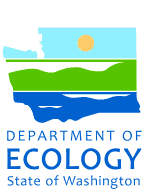 This form must be completed and submitted prior to any operational changes that will result in the addition or elimination of a Treatment/Disposal Method (TDM) or a significant change in wastewater characteristics or volume. Depending upon the complexity of the change, you may need to submit a new  Application for Permit Coverage. Send completed forms to appropriate region.Central Region Counties: Okanogan, Chelan, Douglas, Kittitas, Yakima, Benton, KlickitatEastern Region Counties: Grant, Ferry, Stevens, Pend Oreille, Lincoln, Spokane, Adams, Whitman, Franklin, Walla Walla, Columbia, Asotin, GarfieldSend to:	Send to:ATTN:  MARCIA PORTERWASHINGTON STATE DEPARTMENT OF ECOLOGY CENTRAL REGIONAL OFFICE1250 WEST ALDER STREETUNION GAP, WA  98903-0009ATTN:  ANNIE SIMPSON WASHINGTON STATE DEPARTMENT OF ECOLOGY EASTERN REGIONAL OFFICE4601 N MONROESPOKANE WA 99205-1295For questions, please call: 509-454-7864	For questions, please call: 509-329-3565For office use only:DESCRIPTION OF CHANGE IN OPERATIONModification of permit coverage is requested for the following reasons (check all that apply):Add or discontinue use of a Treatment/Disposal Method (TDM)Add or discontinue a wastewater dischargeAdd or discontinue use of a chemicalFacility expansionOther (specify)  	Give a brief description of the project or proposed change(s) in the box below. Attach additional sheets if needed.Cc (completed form):	Facility Manager	Permit Coordinator	Fee Unit, HQTo request materials in a format for the visually impaired, visit https://ecology.wa.gov/accessibility, call Ecology 
at 360-407-6600, Relay Service 711, or TTY 877-833-6341.Complete the following General Information and Certification StatementComplete the following General Information and Certification StatementComplete the following General Information and Certification StatementComplete the following General Information and Certification StatementComplete the following General Information and Certification StatementComplete the following General Information and Certification StatementPermit NumberCompany NameCompany NameCompany NameFacility Name (if different)Facility Name (if different)Street /PO Box: City/State/Zip:Mailing Address (check if new	)Mailing Address (check if new	)Mailing Address (check if new	)Facility LocationFacility LocationStreet /PO Box: City/State/Zip:Street /PO Box: City/State/Zip:Person familiar with information in request:NameNameNameTitlePhoneCERTIFICATION: I certify under penalty of law that this document and all attachments were prepared under my direction or supervision in accordance with a system designed to assure that qualified personnel properly gather and evaluate the information submitted. Based on my inquiry, the information submitted is to the best of my knowledge, true, accurate, and complete. I am aware that there are significant penalties for submitting false information, including the possibility of a fine and/or imprisonment for knowing violations.CERTIFICATION: I certify under penalty of law that this document and all attachments were prepared under my direction or supervision in accordance with a system designed to assure that qualified personnel properly gather and evaluate the information submitted. Based on my inquiry, the information submitted is to the best of my knowledge, true, accurate, and complete. I am aware that there are significant penalties for submitting false information, including the possibility of a fine and/or imprisonment for knowing violations.CERTIFICATION: I certify under penalty of law that this document and all attachments were prepared under my direction or supervision in accordance with a system designed to assure that qualified personnel properly gather and evaluate the information submitted. Based on my inquiry, the information submitted is to the best of my knowledge, true, accurate, and complete. I am aware that there are significant penalties for submitting false information, including the possibility of a fine and/or imprisonment for knowing violations.CERTIFICATION: I certify under penalty of law that this document and all attachments were prepared under my direction or supervision in accordance with a system designed to assure that qualified personnel properly gather and evaluate the information submitted. Based on my inquiry, the information submitted is to the best of my knowledge, true, accurate, and complete. I am aware that there are significant penalties for submitting false information, including the possibility of a fine and/or imprisonment for knowing violations.CERTIFICATION: I certify under penalty of law that this document and all attachments were prepared under my direction or supervision in accordance with a system designed to assure that qualified personnel properly gather and evaluate the information submitted. Based on my inquiry, the information submitted is to the best of my knowledge, true, accurate, and complete. I am aware that there are significant penalties for submitting false information, including the possibility of a fine and/or imprisonment for knowing violations.CERTIFICATION: I certify under penalty of law that this document and all attachments were prepared under my direction or supervision in accordance with a system designed to assure that qualified personnel properly gather and evaluate the information submitted. Based on my inquiry, the information submitted is to the best of my knowledge, true, accurate, and complete. I am aware that there are significant penalties for submitting false information, including the possibility of a fine and/or imprisonment for knowing violations.Name (printed or typed)Name (printed or typed)TitleTitleTitleTitleSignature *Signature *Date SignedDate SignedDate SignedDate Signed*This document must be signed as follows: Corporations, by a principal executive officer of at least the level of vice-president; partnership, by a general partner; sole proprietorship, by the proprietor or owner. If these titles do not apply to your organization, the application is to be signed by the person who makes budget decisions for this facility.*This document must be signed as follows: Corporations, by a principal executive officer of at least the level of vice-president; partnership, by a general partner; sole proprietorship, by the proprietor or owner. If these titles do not apply to your organization, the application is to be signed by the person who makes budget decisions for this facility.*This document must be signed as follows: Corporations, by a principal executive officer of at least the level of vice-president; partnership, by a general partner; sole proprietorship, by the proprietor or owner. If these titles do not apply to your organization, the application is to be signed by the person who makes budget decisions for this facility.*This document must be signed as follows: Corporations, by a principal executive officer of at least the level of vice-president; partnership, by a general partner; sole proprietorship, by the proprietor or owner. If these titles do not apply to your organization, the application is to be signed by the person who makes budget decisions for this facility.*This document must be signed as follows: Corporations, by a principal executive officer of at least the level of vice-president; partnership, by a general partner; sole proprietorship, by the proprietor or owner. If these titles do not apply to your organization, the application is to be signed by the person who makes budget decisions for this facility.*This document must be signed as follows: Corporations, by a principal executive officer of at least the level of vice-president; partnership, by a general partner; sole proprietorship, by the proprietor or owner. If these titles do not apply to your organization, the application is to be signed by the person who makes budget decisions for this facility.